ин                          РЕШЕНИЕ         26.11.2018                                                                                     № 101В соответствии с Федеральным законом от 06.10.2003 г. № 131-ФЗ   «Об общих принципах организации местного самоуправления в Российской Федерации», Налоговым кодексом Российской Федерации, руководствуясь Уставом муниципального образования Заглядинский сельсовет, Совет депутатов решил:           1. Внести в приложение к решению Совета депутатов          № 7 от 26.11.2015 Об утверждении Положения «О земельном налоге» следующие изменения и дополнения:  1.1 раздел 2 «Налоговые ставки» пункт 1 изложить в новой редакции:«1) 0,15 процентов в отношении земельных участков отнесенных к землям сельскохозяйственного назначения или к землям в составе зон сельскохозяйственного использования в населенных пунктах и используемых для сельскохозяйственного производства»  1.2 раздел 5 «Налоговые льготы» абзац 2 изложить в новой редакции:«Представить льготу в виде освобождения от уплаты земельного налога:- казенные, бюджетные и автономные учреждения образования, здравоохранения, социальной защиты населения, физической культуры, спорта и туризма, культуры и искусства, по обеспечению защиты населения от чрезвычайных ситуаций, ветеринарии, финансируемые за счет средств районного бюджета, органы местного самоуправления» 1.3 раздел 5 «Налоговые льготы» дополнить новым абзацем следующего содержания:Предоставить льготу в виде освобождения от уплаты земельного налога:-субъектам инвестиционной деятельности2.  Настоящее решение опубликовать в газете «Родные Просторы».3. Настоящее решение вступает в силу после истечения 1 месяца после опубликования, но не ранее 01 января 2019 года.Глава сельсовета – председатель Совета депутатов муниципального образования Заглядинский сельсовет                                    Э.Н.Гарейшин                          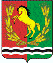 СОВЕТ     ДЕПУТАТОВМУНИЦИПАЛЬНОГО   ОБРАЗОВАНИЯ    ЗАГЛЯДИНСКИЙ СЕЛЬСОВЕТАСЕКЕЕВСКОГО РАЙОНА    ОРЕНБУРГСКОЙ ОБЛАСТИО внесении изменений  в решение  Совета депутатов № 7 от  26.11.2015 «Об утверждении Положения «О земельном налоге»